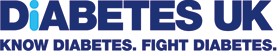 CARSHALTON  GROUPShort AGM +Talk about Diabetes UK’s workto support people with Diabetesby Krina Chauhanfor Diabetes UKThursday 18th January 2018at 7.30pm at The Friends Meeting House,10 Cedar Road, Sutton SM2 5DAPeople with Diabetes, their families and friends are all welcomeFor further details, phone 07983 628071or see www.diabetesukcarshalton.org.ukCARSHALTON  GROUPTalk and question time withPriti Chauhan-WhittinghamDiabetes Specialist NurseThursday 11th January 2018at 2.30pmat The Good Shepherd Church Hall,Queen Mary’s Avenue, Carshalton Beeches, SM5 4NPPeople with Diabetes, their families and friends are all welcomeFor further details, phone 07983 628071or see www.diabetesukcarshalton.org.uk